Household—assistance eligibility date, DDMMYYYYExported from METEOR(AIHW's Metadata Online Registry)© Australian Institute of Health and Welfare 2024This product, excluding the AIHW logo, Commonwealth Coat of Arms and any material owned by a third party or protected by a trademark, has been released under a Creative Commons BY 4.0 (CC BY 4.0) licence. Excluded material owned by third parties may include, for example, design and layout, images obtained under licence from third parties and signatures. We have made all reasonable efforts to identify and label material owned by third parties.You may distribute, remix and build on this website’s material but must attribute the AIHW as the copyright holder, in line with our attribution policy. The full terms and conditions of this licence are available at https://creativecommons.org/licenses/by/4.0/.Enquiries relating to copyright should be addressed to info@aihw.gov.au.Enquiries or comments on the METEOR metadata or download should be directed to the METEOR team at meteor@aihw.gov.au.Household—assistance eligibility date, DDMMYYYYIdentifying and definitional attributesIdentifying and definitional attributesMetadata item type:Data ElementShort name:Date eligible for assistanceMETEOR identifier:270241Registration status:Housing assistance, Standard 01/03/2005 [Non Dictionary]Definition:The date on which a household is assessed as eligible for assistance.Data Element Concept:Household—assistance eligibility dateValue Domain:Date DDMMYYYYValue domain attributesValue domain attributesValue domain attributesRepresentational attributesRepresentational attributesRepresentational attributesRepresentation class:DateDateData type:Date/TimeDate/TimeFormat:DDMMYYYYDDMMYYYYMaximum character length:88Source and reference attributesSource and reference attributesSubmitting organisation:Australian Institute of Health and Welfare
Data element attributes Data element attributes Collection and usage attributesCollection and usage attributesGuide for use:This metadata item should always be recorded as an 8-digit valid date comprising day, month and year. Year should always be recorded in its full 4-digit format. For days and months with a numeric value of less than 10, zeros should be used to ensure that the date contains the required 8 digits. For example, the date July 1 2002 should be recorded as 01072002.Collection methods:In most cases the date eligible for assistance is the same as the date the applicant is effective on the waitlist, not the date actually entered onto the system.The date eligible for assistance may be before the date entered onto the system.Source and reference attributesSource and reference attributesSubmitting organisation:National Housing Data Development Committee
Relational attributesRelational attributesRelated metadata references:Is re-engineered from  Date eligible for assistance, version 1, DE, NHADD, NHDAMG,  Superseded 01/03/2005.pdf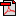  (13.8 KB)       No registration status
See also Household—greatest need date, DDMMYYYY       Housing assistance, Standard 30/08/2017
See also Household—greatest need date, DDMMYYYY       Housing assistance, Superseded 30/08/2017